WitamProszę abyście obejrzeli krótki filmik pt. ”Założyłam anonimowego bloga o ludziach z mojej szkoły”

https://www.youtube.com/watch?v=gFggz7dUH7AA następnie proszę o przesłanie odpowiedzi na dwa poniższe pytania:„Czy według Was Lusi postąpiła słusznie zakładając w szkole anonimowego bloga?”.Czy Wy byliście kiedykolwiek świadkami podobnego zachowania?Pozdrawiam Wasza WychowawczyniMonika Frąk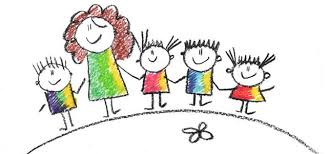 